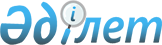 О внесении изменения в приказ Министра экологии, геологии и природных ресурсов Республики Казахстан от 9 ноября 2022 года № 688 "Об утверждении Требований к применяемой производителем или импортером собственной системе сбора, транспортировки, подготовки к повторному использованию, сортировки, обработки, переработки, обезвреживания и (или) утилизации отходов"Приказ Министра экологии и природных ресурсов Республики Казахстан от 27 января 2023 года № 20. Зарегистрирован в Министерстве юстиции Республики Казахстан 30 января 2023 года № 31800
      В соответствии с пунктом 4 статьи 386 Экологического кодекса Республики Казахстан ПРИКАЗЫВАЮ:
      1. Внести в приказ Министра экологии, геологии и природных ресурсов Республики Казахстан от 9 ноября 2022 года № 688 "Об утверждении Требований к применяемой производителем или импортером собственной системе сбора, транспортировки, подготовки к повторному использованию, сортировки, обработки, переработки, обезвреживания и (или) утилизации отходов" (зарегистрирован в Реестре государственной регистрации нормативных правовых актов под № 30483) следующее изменение:
      в Требованиях к применяемой производителем или импортером собственной системе сбора, транспортировки, подготовки к повторному использованию, сортировки, обработки, переработки, обезвреживания и (или) утилизации отходов, утвержденных указанным приказом:
      подпункт 6) пункта 4 изложить в следующей редакции:
      "6) переработку и (или) утилизацию отходов на территории Республики Казахстан. Производитель (импортер) обеспечивает переработку не менее тридцати процентов от массы продукции (товаров) и ее упаковки, реализованной или импортированной в соответствующем полугодии.".
      2. Департаменту государственной политики управления отходами Министерства экологии и природных ресурсов Республики Казахстан в установленном законодательством Республики Казахстан порядке обеспечить:
      1) государственную регистрацию настоящего приказа в Министерстве юстиции Республики Казахстан;
      2) размещение настоящего приказа на интернет-ресурсе Министерства экологии и природных ресурсов Республики Казахстан после его официального опубликования;
      3) в течение десяти рабочих дней после государственной регистрации настоящего приказа представление в Департамент юридической службы Министерства экологии и природных ресурсов Республики Казахстан сведений об исполнении мероприятий, предусмотренных подпунктами 1) и 2) настоящего пункта.
      3. Контроль за исполнением настоящего приказа возложить на курирующего вице-министра экологии и природных ресурсов Республики Казахстан.
      4. Настоящий приказ вводится в действие по истечении шестидесяти календарных дней после дня его первого официального опубликования.
					© 2012. РГП на ПХВ «Институт законодательства и правовой информации Республики Казахстан» Министерства юстиции Республики Казахстан
				
      Министр экологии и природных ресурсовРеспублики Казахстан 

З. Сулейменова
